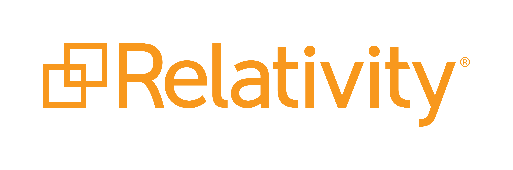 Aero Default Sidebar Tab Icon MappingsAugust 2020Aero Default Sidebar Tab Icon MappingsTag Icon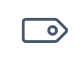 Default icon for content tabs with no mapping.Folder Icon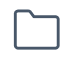 Default icon for parent tabs with no mapping.Access Icon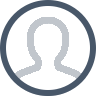 Associated Tabs:AccessUser and Group ManagementUser StatusUser PerformanceEntitiesCustodianAuthenticationAnalytics Icon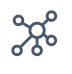 Associated Tabs:Indexing & AnalyticsAnalyticsAssisted ReviewActive LearningBar Chart Icon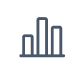 Associated Tabs:ReportingCase MetricsAuditCase Icon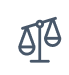 Associated Tabs:Legal HoldCase Dynamics Icon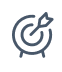 Associated Tabs:Case DynamicsConfigure Icon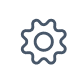 Associated Tabs:Workspace AdminConfigureAdmin Workspace ConfigurationConfigurationAdministrationAdminData Transfer Icon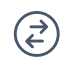 Associated Tabs:Data TransferDocuments Icon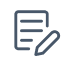 Associated Tabs:DocumentsDownload Icon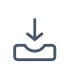 Associated Tabs:CollectInfrastructure Icon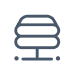 Associated Tabs:InfrastructureMonitor Icon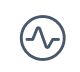 Associated Tabs:MonitorMonitoringQueue ManagementPage Icon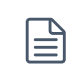 Associated Tabs:Persistent ListsProcessing Icon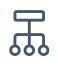 Associated Tabs:ProcessingProcessing AdministrationProduction Icon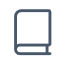 Associated Tabs:ProductionJob AdminResources Icon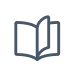 Associated Tabs:ResourcesApplications & ScriptsApplication AdminReview Icon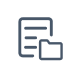 Associated Tabs:ReviewReview BatchesCase AdminWorkspaces Tab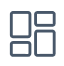 Associated Tabs:WorkspacesHome